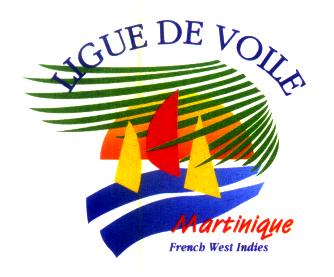 COMMISSION REGIONALE D’ARBITRAGE                                    FICHE D’INSCRIPTION HABITABLEBULLETIN d'INSCRIPTIONLISTE D’EQUIPAGE COMBAT DE COQUESignature du barreurCadre réservé à l’organisationCadre réservé à l’organisationCertificat médical Autorisation parentaleAutorisation parentaleRèglementNom de la régate : Dates complètes :Lieu : Autorité Organisatrice : Club nautique du MarinSKIPPERSKIPPERSKIPPERSKIPPERSKIPPERNOMPRENOMN° licenceClubNé(e) leTéléphoneSexeAdresse postaleAdresse Email                                                                                   @                                                                                   @                                                                                   @                                                                                   @                                                                                   @SIGNATURE DU SKIPPER (mention nécessaire : lu et approuvé)Je soussigné ………………………………………………........................................................................................... agissant en qualité de skipper du bateau ……………………………..............................................atteste avoir vérifié que les équipiers inscrits sur cette liste d’équipage remplissent les conditions fixés à l’article 2 de l’avis de course (admissibilité et modalités d’inscription). J’ai personnellement informé les parents des mineurs présents sur cette liste des risques inhérents à leur participation à cette épreuve. Les parents ont pris connaissance des différents règlements qui régissent l’épreuve.Je m'engage à me soumettre aux Règles de Course à la Voile et à toutes autres règles qui régissent cette épreuve.Je certifie exacts les renseignements portés sur cette fiche. Il appartient à chaque coureur, sous sa seule responsabilité, de décider s’il doit prendre le départ.Fait à…………………………….le………………………….                        SignatureInscrire la mention « lu et approuvé »NomPrénomDate de NaissanceSexeNuméro de licence